ADDENDUM NO. 1ForCONSTRUCTION OF THE FALCON REGIONAL PARK PHASE 2 DATE OF ADDENDUM: SEPTEMBER 11, 2020THE ATTACHED addendum shall become as fully a part of the above named Invitation for Bids (IFB) as if therein included and shall take full and complete precedence over anything contained to the contrary.ACKNOWLEDGMENT: Each proposer shall indicate acknowledgment of receipt of this addendum by signing below and submitting this addendum (this page only) with the proposal.Each proposer shall be responsible for reading every item on the attached addendum to ascertain to what extent and in what manner it affects the work being proposed.No attempt is made to list Addendum items in chronological order or in conformity with the Drawings to which they refer or which they affect.I acknowledge receipt of this addendum which shall become a part of the submitted proposal.IFB No. 20-114 Construction of Falcon Regional Park Phase 2 ProjectAddendum No. 1Page 2The following is hereby made a part of this solicitation:VENDOR QUESTIONS:  During the job walk yesterday, we discussed the issue of planting late in the year. I’m guessing we would be 6 to 8 weeks into the schedule before planting starts. If October 27th is the notice to proceed date, then start of planting could be mid-December to early January. Late issuance of the SWMP permit could move those dates.Planting that late in the year is a no go. At the job walk, we asked for clarification regarding the latest 2021 date the project can be turned over. Once we know that, we can evaluate if planting would still be an issue.County response: The contractor has 120 workable working days to complete the project.  If cold weather is anticipated to negatively influence required elements of the Project, a time suspension will be considered.  The Project shall be completed no later than May 21,  2021. Establishment of sod may extend beyond May 21st.  Please include the potential time suspension and sod establishment in your proposed schedule. Bidders shall address the schedule in their work plan narrative and provide justification as applicable. All costs shall be included in your bid.END OF ADDENDUM NUMBER ONEAll other terms and conditions of the original IFB shall remain unchanged and the subsequent bids received as a result of this solicitation shall be opened and evaluated in accordance with those terms and conditions.Please sign the addendum signature page and return it with your bid. Failure to acknowledge this addendum in writing may be cause for rejection of your bid. 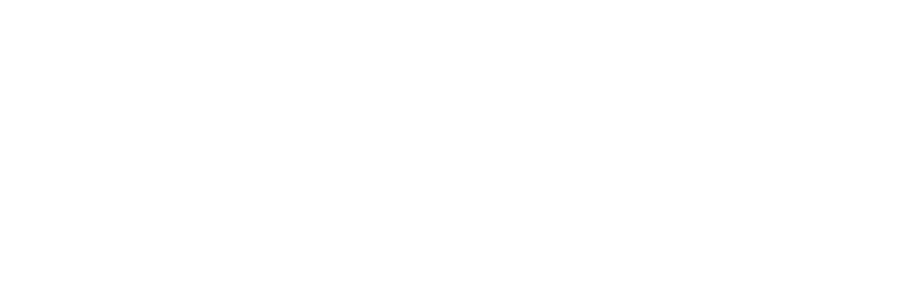 Contracts and Procurement DivisionEileen Gonzales, Division Manager O: 719-520-6390EileenGonzales@elpasoco.com15 E. Vermijo Ave.Colorado Springs, CO 80903Board of County CommissionersHolly Williams, District 1 Mark Waller, District 2 Stan VanderWerf, District 3  Longinos Gonzalez, Jr., District 4 Cami Bremer, District 5          IFB NO. 20-114            DUE DATE: OCTOBER 1, 2020    XNO CHANGE TO DUE DATECHANGE DUE DATE TO: N/ACOMPANY NAMEPHONEAUTHORIZED REPRESENTATIVETITLESIGNATUREDATEDavid CareyDavid Carey, CPPBProcurement Specialist 